Ieinteresētajiem piegādātājiemJautājumi un atbildes par atklātu konkursu “Kompleksa ceļa Daugmalē, Ķekavas novadā pārbūves būvprojekta izstrāde un būvdarbi” (ID Nr.ĶNP 2016/8):Tehniskajā specifikācijā punktā Nr.6- Projektēšanas uzdevuma aprakstā brauktuves konstrukcijas aprēķinam nepieciešams ņemt vērā esošo un perspektīvo autoceļa noslodzi. Lai uz konkursu iesniegtu objektīvas būvdarbu izmaksas, lūdzam uzrādīt esošo un perspektīvo autoceļa noslodzi.Atbilde: 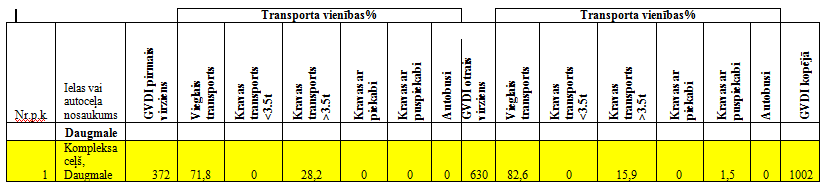 Tehniskajā specifikācijā punktā Nr.6- Projektēšanas uzdevuma aprakstā brauktuves konstrukcijas aprēķinā jāņem vērā CS2015, savukārt Tehniskā apraksta punkta 2.3 Tehniskie noteikumi 2.3.1 Prasības veicamā darba izpildē, pieņemšanā un kvalitātes kontrolē nosaka 2.3.1.5 Ceļu specifikācijas 2014. Lūdzam precizēt, atbilstoši kādām specifikācijām nepieciešams sagatavot tehnisko dokumentāciju un veikt būvdarbus?Atbilde:Projektēšanas darbus un būvdarbus veikt atbilstoši Ceļu specifikācijas 2015.Atbilstoši tehniskās specifikācijas tehniskā apraksta punkta 2.4. Citi noteikumi 2.4.1 Darba programma (darbu veikšanas projekts) 2.4.1.1.Par uzvarētāju atzītajam pretendentam jāiesniedz pasūtītājam saskaņošanai darba programma 10 (desmit) darba dienu laikā pēc lēmuma paziņošanas pretendentam. Ja šāda programma netiks iesniegta noteiktajā termiņā, tad tiks uzskatīts, ka pretendents ir atteicies slēgt līgumu. Būvdarbu līguma projektā punktā 9.18 Izpildītājs līdz Būvdarbu uzsākšanai atbilstoši vietējiem apstākļiem, kā arī normatīvo aktu prasībām izstrādā Būvlaukuma iekārtojuma plānu un darbu veikšanas projektu, kuru saskaņo ar Pasūtītāju.Tā kā paziņojums par uzvarējušo pretendentu vēl nenozīmē, ka tiks slēgts līgums ar šo pretendentu, kā arī tas, ka pēc līguma slēgšanas tiks uzsākti tikai projektēšanas darbi, līdz ar to nebūs iespējams sagatavot pilnvērtīgu darbu veikšanas projektu, lūdzam svītrot Tehniskā apraksta punktu 2.4.1.1. un atstāt tikai būvdarbu līguma projekta punktu 9.18 kā aktuālu.Atbilde:Būvlaukuma iekārtojuma plānu un darbu veikšanas projektu, 10 (desmit) darba dienu laikā pēc būvprojekta akceptēšanas iesniedz saskaņošanai ar Pasūtītāju.Ministru kabineta noteikumi Nr.395- Noteikumi par Latvijas būvnormatīvu LBN 310-05 “Darbu veikšanas projekts”, atbilstoši kuriem jāizstrādā darbu veikšanas projekts (tehniskā apraksta punkts 2.4.1.2.2.), ir zaudējuši tiesisko spēku.Atbilde:Darbu veikšanas projektu izstrādā atbilstoši LBN 310-14 “Darbu veikšanas projekts”.Tehniskajā specifikācijā punktā Nr.6- Projektēšanas uzdevuma aprakstā norādīts: Esošo asfalta segu demontāžu paredzēt frēzējot, atgūto materiālu nododot pasūtītājam, būvdarbu līguma projektā punktā 10.3 Būvdarbu izpildes gaitā atgūtie materiāli (iekārtas, detaļas, ceļa zīmes u.c.) ir Pasūtītāja īpašums un pēc Pasūtītāja pirmā pieprasījuma nogādājami uz Pasūtītāja norādīto vietu bez grunts vai citu materiālu piemaisījumiem. Lai veiktu precīzus būvdarbu izmaksu aprēķinus, lūdzam precizēt, kādā maksimālā attālumā no būvdarbu zonas ir iespējama Pasūtītāja norādītā vieta, kur novietot demontētos materiālus.Atbilde:Demontētās ceļa zīmes būs jānogādā Ķekavā Ausekļu ielā SIA „ĶSSC” bāzē. Nofrēzētais asfaltbetons būs jānogādā pasūtītāja atbērtnē (jāizlīdzina un jāsablīvē), atbērtnes līdz 10 km attālumā no objekta.Atbilstoši formas piedāvājuma noformēšanai 5.formai Objekta apskates aktā kā piegādātāja pārstāvis ir norādīts atbildīgais būvdarbu vadītājs. Vai tā ir obligāta prasība, ka objekta apsekošanā pirms piedāvājuma iesniegšanas jāpiedalās atbildīgajam būvdarbu vadītājam?Atbilde:Objekta apskatē ir jāpiedalās atbildīgajam būvdarbu vadītājam vai citam kompetentam pārstāvim no pretendenta puses. Lūdzam viennozīmīgi un nepārprotami apstiprināt, ka Pasūtītājs pieprasīs visus tehniskos noteikumus, saņems tos un ievietos savā mājaslapā, kā arī pagarinās piedāvājuma iesniegšanas termiņu.Atbilde:Apstiprinām, ka Pasūtītājs ir pieprasījis tehniskos noteikumus no visiem komunikāciju turētājiem, kas atrodas būvobjekta darba zonā, un ievietos tos savā mājaslapā, kā arī vajadzības gadījumā veiks grozījumus iepirkuma procedūras dokumentācijā un pagarinās piedāvājumu iesniegšanas termiņu. 